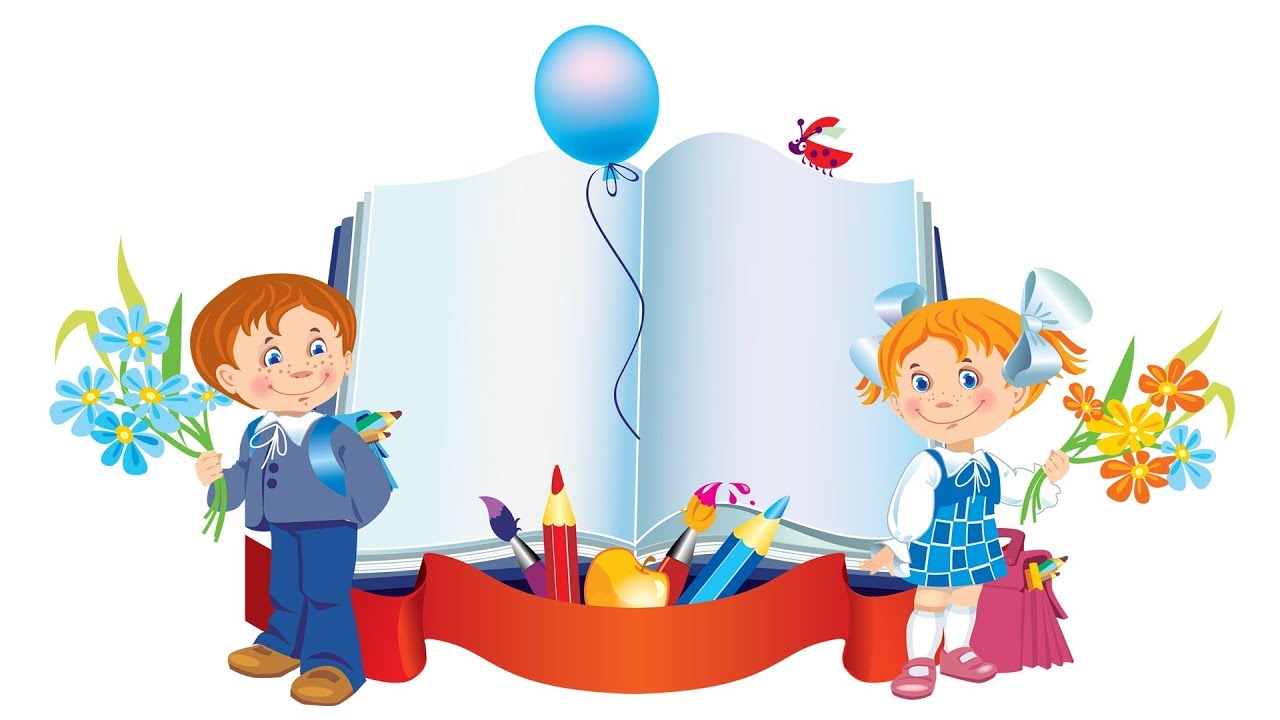 Прием заявлений о зачислении в первый классна 2024-2025учебный год  осуществляется с1 апреля 2024г. понедельник-пятницас 09.00 час.  до 11.00 час.с 16.00 час.  до 17.00 час.